INSTITUTIONSInstitutions—such as assisted living communities, hospitals, public libraries, schools for students who are blind or have a visual impairment, public and private schools, and college or university disability centers—and other establishments regularly attended by eligible readers, may borrow equipment and reading materials solely for the use of eligible readers. Eligible readers must be the direct and only recipients of the materials and equipment.ELIGIBILE READERSThe following people are eligible for service: residents of the United States, including territories, insular possessions, and the District of Columbia, and American citizens living abroad, provided they meet one of the following criteria:1. An individual who is blind or has a visual impairment that makes them unable to comfortably read print books.2. An individual who has a perceptual or reading disability.3. An individual who has a physical disability that makes it hard to hold or manipulate a book or to focus or move the eyes as needed to read a print book.This includes individuals who have had a qualifying disability from birth, individuals who are disabled because of medical conditions or trauma, and individuals who become disabled as they age. Individuals who have a temporary disability may qualify for service on a temporary basis. Illiteracy or English-as-a-Second-Language alone are not qualifying criteria for service. Please see www.loc.gov/nls/eligibility for the full eligibility terminology.Estimate number of persons unable to read or use standard printed material who will be served:Talking book readers ________   Braille readers _______A person can be both a talking book reader and a braille reader.BOOK PREFERENCES Please choose one type of mail service:Please send books in the following language(s):Please send books at reading level(s):Preferred format to receive BTBL newsletter (choose one):How did you learn about the NLS free library service? (Check up to three)INSTITUTION AGREEMENTAs part of the talking book and/or braille book program, it is the responsibility of the institution staff member to:Return books and materials within the established loan periods:	3 months for books, 5 weeks for DVDs.Note: Demonstration (Display) Collections are long-term loan.Return equipment to BTBL when it needs repair or is recalled.Return materials to a mail box, the post office, or directly to BTBL.Notify BTBL of address or phone number changes or equipment needing repair.Take reasonable care of equipment and materials.Abide by the published policies and procedures for BTBL service. www.library.ca.gov/btbl/policies.I understand that to retain the use of the equipment provided, the institution must borrow or download at least one book or magazine a year from BTBL. Note: Demonstration (Display) Collections exempt.I understand that failure to return materials in a timely manner may result in suspension and/or cancellation of service.I understand the above responsibilities and agree to abide by the published policies and procedures of BTBL: www.library.ca.gov/btbl/policies.Rev 9/22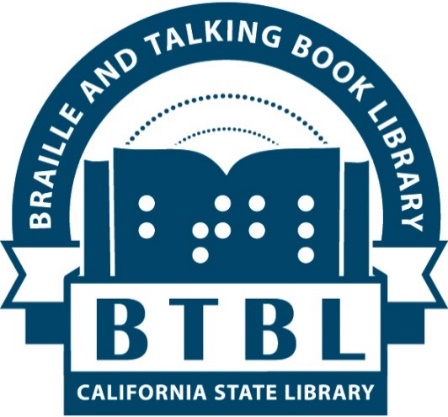 Braille and Talking Book LibraryP.O. Box 942837Sacramento, CA 94237-0001916-654-0640 Toll-Free 1-800-952-5666Fax 916-654-1119btbl@library.ca.gov APPLICATION FOR FREE LIBRARY SERVICESINSTITUTIONSAPPLICATION FOR FREE LIBRARY SERVICESINSTITUTIONSThe Braille and Talking Book Library (BTBL) within the California State Library cooperates with the Library of Congress, National Library Service for the Blind & Print Disabled (NLS). Books and equipment are provided by NLS. BTBL directly administers the program in Northern California. Library services are provided without charge to all eligible readers.The Braille and Talking Book Library (BTBL) within the California State Library cooperates with the Library of Congress, National Library Service for the Blind & Print Disabled (NLS). Books and equipment are provided by NLS. BTBL directly administers the program in Northern California. Library services are provided without charge to all eligible readers.Name of InstitutionName of InstitutionName of InstitutionName of InstitutionName of InstitutionName of InstitutionName of InstitutionName of InstitutionName of InstitutionMailing AddressMailing AddressMailing AddressMailing AddressMailing AddressMailing AddressMailing AddressApt. #Apt. #CityCityCountyCountyCountyStateCAStateCAStateCAZip CodeName of Responsible Staff PersonName of Responsible Staff PersonName of Responsible Staff PersonName of Responsible Staff PersonName of Responsible Staff PersonName of Responsible Staff PersonTelephoneTelephoneTelephone(     )(     )(     )Email address (if available):Email address (if available):Email address (if available):Email address (if available):Email address (if available):Email address (if available):Email address (if available):Email address (if available):Email address (if available):Indicate the best description of Institution:Indicate the best description of Institution:Indicate the best description of Institution:Indicate the best description of Institution:Indicate the best description of Institution:Indicate the best description of Institution:Indicate the best description of Institution:Indicate the best description of Institution:Indicate the best description of Institution:HospitalHospitalSchoolSchoolSchoolSchoolSchoolLibraryLibraryLong-Term Care FacilityLong-Term Care FacilityLong-Term Care FacilityLong-Term Care FacilityLong-Term Care FacilityOther (please specify) _____________________________Other (please specify) _____________________________Other (please specify) _____________________________Other (please specify) _____________________________Other (please specify) _____________________________Other (please specify) _____________________________Other (please specify) _____________________________Other (please specify) _____________________________SELECT TYPE OF SERVICE DESIRED (choose one):SELECT TYPE OF SERVICE DESIRED (choose one):SELECT TYPE OF SERVICE DESIRED (choose one):DEMONSTRATION (DISPLAY) COLLECTION – a sample of reading materials and equipment in order to raise public awareness and to advertise the availability of braille and talking book services. Materials remain long-term at facility.DEMONSTRATION (DISPLAY) COLLECTION – a sample of reading materials and equipment in order to raise public awareness and to advertise the availability of braille and talking book services. Materials remain long-term at facility.INSTITUTION (COMMUNITY) COLLECTION – a rotating collection of reading materials and equipment loaned to an institution for use by its eligible readers. Materials regularly circulate between institution and library via mail within established loan periods.INSTITUTION (COMMUNITY) COLLECTION – a rotating collection of reading materials and equipment loaned to an institution for use by its eligible readers. Materials regularly circulate between institution and library via mail within established loan periods.CERTIFICATIONCERTIFICATIONCERTIFICATIONCERTIFICATIONI hereby certify that the institution named serves persons who are unable to read or use standard printed materials because of blindness, visual disabilities, reading disabilities or physical limitations. I further certify that the reading materials and equipment borrowed will be used by such persons only, and that the signed Institution Agreement on Page 7 will be followed.I hereby certify that the institution named serves persons who are unable to read or use standard printed materials because of blindness, visual disabilities, reading disabilities or physical limitations. I further certify that the reading materials and equipment borrowed will be used by such persons only, and that the signed Institution Agreement on Page 7 will be followed.I hereby certify that the institution named serves persons who are unable to read or use standard printed materials because of blindness, visual disabilities, reading disabilities or physical limitations. I further certify that the reading materials and equipment borrowed will be used by such persons only, and that the signed Institution Agreement on Page 7 will be followed.I hereby certify that the institution named serves persons who are unable to read or use standard printed materials because of blindness, visual disabilities, reading disabilities or physical limitations. I further certify that the reading materials and equipment borrowed will be used by such persons only, and that the signed Institution Agreement on Page 7 will be followed.(PLEASE PRINT OR TYPE)(PLEASE PRINT OR TYPE)(PLEASE PRINT OR TYPE)(PLEASE PRINT OR TYPE)Name of Institution AdministratorName of Institution AdministratorTitleTitleAdministrator SignatureAdministrator SignatureDateDateName of Responsible Staff Member Name of Responsible Staff Member TitleTitleResponsible Staff Member Signature Responsible Staff Member Signature DateDateTyped or handwritten signatures acceptable after all certifying data is completed.Typed or handwritten signatures acceptable after all certifying data is completed.Typed or handwritten signatures acceptable after all certifying data is completed.Typed or handwritten signatures acceptable after all certifying data is completed.MATERIALS REQUESTED:MATERIALS REQUESTED:Audio books on digital cartridges via mail (Includes the loan of a special digital player)Braille books via mailBraille magazines via mailDownloadable audio and braille books and magazines through the Braille and Audio Reading Download (BARD) service and BARD Mobile for iOS, Android, and Kindle FireMovies and TV shows with audio description via mail (does not include equipment—just loaned DVD). Accessories for digital players:Accessories for digital players:HeadphonesPillow Speaker (issued solely to readers confined to bed)REQUEST ONLY – Only send requested books. Institution will provide library with requests.REQUEST ONLY – Only send requested books. Institution will provide library with requests.REQUEST ONLY – Only send requested books. Institution will provide library with requests.REQUEST ONLY – Only send requested books. Institution will provide library with requests.REQUEST ONLY – Only send requested books. Institution will provide library with requests.REQUEST ONLY – Only send requested books. Institution will provide library with requests.REQUEST ONLY – Only send requested books. Institution will provide library with requests.REQUEST ONLY – Only send requested books. Institution will provide library with requests.REQUEST ONLY – Only send requested books. Institution will provide library with requests.REQUEST ONLY – Only send requested books. Institution will provide library with requests.REQUEST ONLY – Only send requested books. Institution will provide library with requests.REQUEST ONLY – Only send requested books. Institution will provide library with requests.REQUEST ONLY – Only send requested books. Institution will provide library with requests.LIBRARY SELECTION – If requested books are unavailable, the library may send books selected from the following categories:LIBRARY SELECTION – If requested books are unavailable, the library may send books selected from the following categories:LIBRARY SELECTION – If requested books are unavailable, the library may send books selected from the following categories:LIBRARY SELECTION – If requested books are unavailable, the library may send books selected from the following categories:LIBRARY SELECTION – If requested books are unavailable, the library may send books selected from the following categories:LIBRARY SELECTION – If requested books are unavailable, the library may send books selected from the following categories:LIBRARY SELECTION – If requested books are unavailable, the library may send books selected from the following categories:LIBRARY SELECTION – If requested books are unavailable, the library may send books selected from the following categories:LIBRARY SELECTION – If requested books are unavailable, the library may send books selected from the following categories:LIBRARY SELECTION – If requested books are unavailable, the library may send books selected from the following categories:LIBRARY SELECTION – If requested books are unavailable, the library may send books selected from the following categories:LIBRARY SELECTION – If requested books are unavailable, the library may send books selected from the following categories:LIBRARY SELECTION – If requested books are unavailable, the library may send books selected from the following categories:LIBRARY SELECTION – If requested books are unavailable, the library may send books selected from the following categories:LIBRARY SELECTION – If requested books are unavailable, the library may send books selected from the following categories:LIBRARY SELECTION – If requested books are unavailable, the library may send books selected from the following categories:LIBRARY SELECTION – If requested books are unavailable, the library may send books selected from the following categories:LIBRARY SELECTION – If requested books are unavailable, the library may send books selected from the following categories:LIBRARY SELECTION – If requested books are unavailable, the library may send books selected from the following categories:LIBRARY SELECTION – If requested books are unavailable, the library may send books selected from the following categories:LIBRARY SELECTION – If requested books are unavailable, the library may send books selected from the following categories:LIBRARY SELECTION – If requested books are unavailable, the library may send books selected from the following categories:LIBRARY SELECTION – If requested books are unavailable, the library may send books selected from the following categories:LIBRARY SELECTION – If requested books are unavailable, the library may send books selected from the following categories:LIBRARY SELECTION – If requested books are unavailable, the library may send books selected from the following categories:LIBRARY SELECTION – If requested books are unavailable, the library may send books selected from the following categories:FICTIONFICTIONFICTIONFICTIONFICTIONFICTIONFICTIONFICTIONFICTIONFICTIONFICTIONFICTIONFICTIONFICTIONFICTIONFICTIONADVADVADVADVADVENTURE ADVENTURE ADVENTURE ROMROMROMLOVE STORIESLOVE STORIESLOVE STORIESBEFBEFBEFBEFBEST SELLERSBEST SELLERSBEST SELLERSMYSMYSMYSMYSTERYMYSTERYMYSTERYCLACLACLACLACLASSICSCLASSICSCLASSICSSCFSCFSCFSCIENCE FICTIONSCIENCE FICTIONSCIENCE FICTIONFANFANFANFANFANTASYFANTASYFANTASYWARWARWARWAR STORIESWAR STORIESWAR STORIESGFI GFI GFI GFI GENERAL FICTION GENERAL FICTION GENERAL FICTION WESWESWESWESTERNSWESTERNSWESTERNSHIFHIFHIFHIFHISTORICAL FICTIONHISTORICAL FICTIONHISTORICAL FICTIONSSTSSTSSTSHORT STORIESSHORT STORIESSHORT STORIESNON-FICTIONNON-FICTIONNON-FICTIONNON-FICTIONNON-FICTIONNON-FICTIONNON-FICTIONNON-FICTIONNON-FICTIONNON-FICTIONNON-FICTIONNON-FICTIONNON-FICTIONNON-FICTIONNON-FICTIONNON-FICTIONADVNFADVNFADVNFADVNFTRUE ADVENTURE TRUE ADVENTURE TRUE ADVENTURE HUMHUMHUMHUMHUMORBIOBIOBIOBIOBIOGRAPHYBIOGRAPHYBIOGRAPHYPOEPOEPOEPOEPOETRYPOETRYCONCONCONCONCURRENT EVENTSCURRENT EVENTSCURRENT EVENTSSCISCISCISCISCIENCESCIENCEBENBENBENBENBEST SELLERSBEST SELLERSBEST SELLERSSPOSPOSPOSPOSPORTSSPORTSHSTHSTHSTHSTHISTORYHISTORYHISTORYTRATRATRATRATRAVELTRAVELHUSHUSHUSHUSU.S. HISTORYU.S. HISTORYU.S. HISTORYWNFWNFWNFWNFWARWARHUSWHUSWHUSWHUSWHISTORY OF AMERICAN WESTHISTORY OF AMERICAN WESTHISTORY OF AMERICAN WESTRELIGIONCAHCAHCAHCAHCALIFORNIA HISTORYCALIFORNIA HISTORYCALIFORNIA HISTORYSPECIFY: ______________SPECIFY: ______________SPECIFY: ______________SPECIFY: ______________CKHCKHCKHCKHCOOKING/HOUSEKEEPINGCOOKING/HOUSEKEEPINGCOOKING/HOUSEKEEPINGSPECIFY: ______________SPECIFY: ______________SPECIFY: ______________SPECIFY: ______________OTHER INTERESTS/FAVORITE AUTHORS:OTHER INTERESTS/FAVORITE AUTHORS:OTHER INTERESTS/FAVORITE AUTHORS:OTHER INTERESTS/FAVORITE AUTHORS:OTHER INTERESTS/FAVORITE AUTHORS:OTHER INTERESTS/FAVORITE AUTHORS:OTHER INTERESTS/FAVORITE AUTHORS:OTHER INTERESTS/FAVORITE AUTHORS:SPECIFY: ______________SPECIFY: ______________SPECIFY: ______________SPECIFY: ______________________________________________________________________________________________________________________________________________________________________________________________________________________________________________________________________________________________________________________________________________________________________________________________________________________________________________________________________________________________________________________________________________________________________________________________________________________________________________________________________________________________________________________________________________________________________________________________________________________________________________________________________________________________________________________________NO STRONG LANGUAGENO STRONG LANGUAGENO STRONG LANGUAGENO STRONG LANGUAGENO VIOLENCENO VIOLENCENO DESCRIPTIONS OF SEXNO DESCRIPTIONS OF SEXNO DESCRIPTIONS OF SEXNO DESCRIPTIONS OF SEXNO DESCRIPTIONS OF SEXNO DESCRIPTIONS OF SEXENGLISHSPANISHGERMANGERMANFRENCHITALIANOTHER:OTHER:___________________AdultYoung AdultChildren’s (specify Grade range____________________ )Large Print BrailleAudio Email (provide address)Do not send___________________________________Veterans Affairs/Defense Health AgencyVeterans Affairs/Defense Health AgencyVeterans Affairs/Defense Health AgencyVocational Rehabilitation CenterSchoolSchoolOther Healthcare Professional Event/ExpoEvent/ExpoConsumer/Support GroupRadio AdRadio AdLibrary/LibrarianTV AdTV AdInternet/Social Media (specify below)Other Ad         (specify below)Other Ad         (specify below)Friend/Family Other (specify below)Other (specify below)______________________________________________________________________________________________________________________________________________________________________________________________________________________________________________________________________________Signature of Responsible Staff PersonNOTICEThe information required on this application pertains to eligibility for and establishment of free library service for individuals who are blind or physically disabled. This information is required by the Library of Congress National Library Service for the Blind and Print Disabled. Complete and accurate information will speed the application process.CONFIDENTIALITYAll information on this application remains confidential as outlined in California State Executive Order No. B-22-76.  Individuals are entitled to inspect information contained in their records during regular office hours at BTBL, 900 N St., Sacramento, CA 95814 (916-654-0640).NOTICEThe information required on this application pertains to eligibility for and establishment of free library service for individuals who are blind or physically disabled. This information is required by the Library of Congress National Library Service for the Blind and Print Disabled. Complete and accurate information will speed the application process.CONFIDENTIALITYAll information on this application remains confidential as outlined in California State Executive Order No. B-22-76.  Individuals are entitled to inspect information contained in their records during regular office hours at BTBL, 900 N St., Sacramento, CA 95814 (916-654-0640).NOTICEThe information required on this application pertains to eligibility for and establishment of free library service for individuals who are blind or physically disabled. This information is required by the Library of Congress National Library Service for the Blind and Print Disabled. Complete and accurate information will speed the application process.CONFIDENTIALITYAll information on this application remains confidential as outlined in California State Executive Order No. B-22-76.  Individuals are entitled to inspect information contained in their records during regular office hours at BTBL, 900 N St., Sacramento, CA 95814 (916-654-0640).(fold application in half, staple once/lightly tape, and mail; no postage due)(fold application in half, staple once/lightly tape, and mail; no postage due)(fold application in half, staple once/lightly tape, and mail; no postage due)Braille and Talking Book LibraryP.O. Box 942837Sacramento, CA 94237-0001Braille and Talking Book LibraryP.O. Box 942837Sacramento, CA 94237-0001Free Matter for the BlindOr HandicappedBraille and Talking Book LibraryP.O. Box 942837Sacramento, CA 94237-0001Braille and Talking Book LibraryP.O. Box 942837Sacramento, CA 94237-0001[staple/tape][staple/tape][staple/tape]